Открытый Региональный чемпионат «Молодые профессионалы (WorldSkills Russia)»в Красноярском крае – 2018 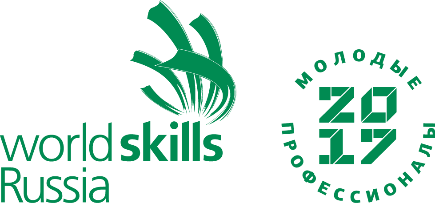 Компетенция «Агрономия»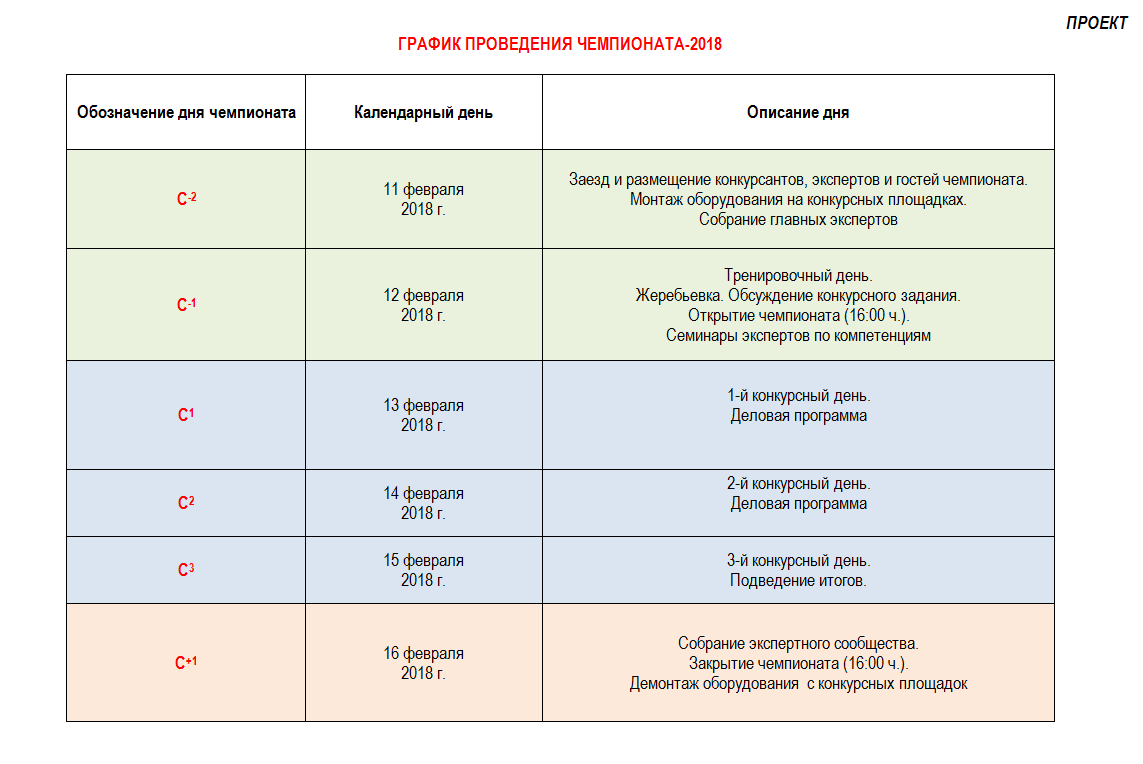 Главный эксперт по компетенции Агрономия Козлова Наталья